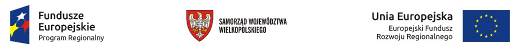 OGŁOSZENIE O NABORZENA WOLNE STANOWISKO URZĘDNICZEBurmistrz Miasta i Gminy Buk ogłasza otwarty i konkurencyjny nabór na wolne  stanowisko urzędnicze  - animator ds. kultury i digitalizacji w Urzędzie Miasta i Gminy w Buku mającym siedzibę w Buku przy ul. Ratuszowej 1 Zatrudnienie animatora ds. kultury  i digitalizacji jest częścią projektu pn. „Adaptacja i wyposażenie zabytkowego budynku synagogi w Buku na cele kulturalne” realizowanego w ramach Wielkopolskiego Regionalnego Programu Operacyjnego na lata 2014-2020 – Działanie 4.4 Zachowanie, ochrona, promowanie i rozwój dziedzictwa naturalnego i kulturalnego, Poddziałanie 4.4.3. Zachowanie, ochrona, promowanie i rozwój dziedzictwa naturalnego i kulturowego w ramach ZIT dla MOF Poznania.Nazwa Wnioskodawcy:	Miasto i Gmina BukTytuł Projektu: 		Adaptacja i wyposażenie zabytkowego budynku synagogi w Buku na cele kulturalneNr wniosku: 		RPWP.04.04.03-IZ-00-30-002/16Niezbędne wymagania od kandydatów:obywatelstwo polskie (art. 6 ust. 1 pkt 1 ustawy z dnia 21.11.2008 r. o pracownikach samorządowych – t.j. Dz. U. z 2018 r. poz. 1260 z późń. zm.),pełna zdolność do czynności prawnych i korzystanie z pełni praw publicznych (art. 6 ust. 1 pkt. 2 w/w ustawy),brak skazania prawomocnym wyrokiem sądu za umyślne przestępstwo ścigane z oskarżenia publicznego lub umyślne przestępstwo skarbowe (art. 6 ust. 3 pkt. 2 w/w ustawy),              d.   nieposzlakowana opinia (art. 6 ust. 3 pkt. 3 w/w ustawy),wykształcenie wyższe pierwszego lub drugiego stopnia w rozumieniu przepisów o szkolnictwie wyższym,znajomość przepisów z zakresu prawa administracyjnego, o samorządzie gminnym, zdolności organizacyjne,dobra umiejętność obsługi komputera – pakiet Microsoft Office oraz urządzeń biurowych (skaner), umiejętność przygotowywania prezentacji multimedialnych, wykonywania zdjęć oraz przygotowywania relacji prasowych.Wymagania pożądane od kandydatów:doświadczenie zawodowe na stanowisku pracy związanym z zakresem zadań,znajomość języka angielskiego lub niemieckiego,prawo jazdy kat. B.Zadania wykonywane na stanowisku: organizacja i czuwanie nad realizacją nowej oferty kulturalnej;uruchomienie, organizacja; i nadzór nad pracownią digitalizacji;organizacja i obsługa imprez, spotkań odbywających się w Sali Miejskiej (budynek synagogi);realizacja programu kulturalnego Sali Miejskiej (budynek synagogi) zgodnie z projektem RPWP.04.04.03-IZ-00-30-002/16 „Adaptacja i wyposażenie zabytkowego budynku synagogi w Buku na cele kulturalne”;obsługa zasobów sprzętowych dostępnych w budynku Sali Miejskiej (synagogi);digitalizacja materiałów archiwalnych;prowadzenie i nadzorowanie kalendarza imprez w Sali Miejskiej;obsługa mediów społecznościowych; wykonywanie zdjęć oraz przygotowywanie relacji prasowych z odbytych imprez;nadzór merytoryczny nad ekspozycjami w budynku Sali Miejskiej;pomoc przy obsłudze technicznej budynku Sali Miejskiej;opracowywania planów promocji Miasta i Gminy Buk;opracowanie, wydawanie i rozpowszechnianie materiałów informacyjnych, marketingowych i promocyjnych (projektów graficznych i tekstów) Miasta i Gminy Buk – wydawnictwa własne;koordynacja działań w zakresie publikacji i wydawnictw promocyjnych – wydawnictwa obce; administrowanie informacjami na stronie internetowej Gminy Buk;prowadzenie serwisu informacyjnego www.buk.gmina.pl - aktualizacji głównej strony internetowej gminy (ogłoszenia o przetargach, komunikaty oraz inne informacje opracowują pracownicy Urzędu zgodnie z ich zakresami kompetencji);administrowanie i prowadzenie Biuletynu Informacji Publicznej (w zakresie uzgodnionym z informatykiem Urzędu);współpraca z jednostkami administracji samorządowej i państwowej, organizacjami i jednostkami pomocniczymi Gminy w zakresie promocji;przygotowywanie materiałów promocyjnych gminy zleconych przez kierownictwo Urzędu.Wymagane dokumenty:CV zawierające wyłącznie niezbędne dla procesu rekrutacji informacje: imię i nazwisko, miejsce zamieszkania, telefon lub adres mail do celów kontaktowych, przebieg doświadczenia zawodowego, posiadane kwalifikacje,list motywacyjny,kwestionariusz osobowy,oświadczenie o niekaralności za umyślne przestępstwo ścigane z oskarżenia publicznego lub umyślne przestępstwo skarbowe,oświadczenie o pełnej zdolności do czynności prawnych i korzystaniu z pełni praw publicznych,kopie świadectw pracy z dotychczasowych miejsc pracy,kopie dokumentów potwierdzających wykształcenie i dodatkowe kwalifikacje,oświadczenie zawierające klauzulę: „Wyrażam zgodę na przetwarzanie podanych przeze mnie danych osobowych przez Burmistrza Miasta i Gminy Buk w celu przeprowadzenia procesu rekrutacji na stanowisko animator ds. kultury i digitalizacji” zgodnie z Ustawą z dnia 10.05.2018 r. o ochronie danych osobowych (Dz. U. z 2018 r., poz. 1000 ze zm.),podpisana klauzula informacyjna załączona do ogłoszenia o naborze.Informacja o warunkach pracy na stanowisku:wymiar czasu pracy – 1 etat,praca w budynku Urzędu Miasta i Gminy oraz w budynku Sali Miejskiej (budynek synagogi), praca w godzinach pracy Urzędu. a także w godzinach wieczornych oraz w weekendy w zależności od organizowanych wydarzeń.Informacja czy w miesiącu poprzedzającym datę upublicznienia ogłoszenia wskaźnik zatrudnienia osób niepełnosprawnych w jednostce, w rozumieniu przepisów o rehabilitacji zawodowej i społecznej oraz zatrudnieniu osób niepełnosprawnych wynosi co najmniej 6 %: nie wynosi.Informacje dodatkowe.Zatrudnienie na podstawie umowy o pracę na czas nieokreślony w pełnym wymiarze czasu pracy ( 1 etat) od dnia 15 kwietnia 2019 r. po spełnieniu warunków określonych w art. 16 ust. 2 oraz art. 19 ustawy z dnia 21.11.2008 r. o pracownikach samorządowych (t.j. Dz. U. z 2018 r. poz. 1260 z późn. zm.) zgodnie, z którymi w przypadku osób podejmujących po raz pierwszy pracę na stanowisku urzędniczym, umowę o pracę zawiera się na czas określony, nie dłuższy niż 6 miesięcy. Nadto w trakcie trwania umowy o pracę na czas określony zostanie zorganizowana służba przygotowawcza trwająca nie dłużej niż 3 miesiące i kończąca się egzaminem. Pozytywny wynik egzaminu jest warunkiem dalszego zatrudnienia pracownika.Nabór zostanie przeprowadzony na podstawie dokumentów aplikacyjnych oraz w oparciu o rozmowę kwalifikacyjną.Miejsce i termin złożenia dokumentów.Wszystkie wymagane dokumenty należy złożyć w siedzibie Urzędu Miasta i Gminy w Buku pok. nr 31 lub przesłać na adres Urzędu w zamkniętej kopercie do dnia 28 marca 2019 r. do godz. 15.00 (decyduje data wpływu do Urzędu).Sposób powiadamiania kandydatów o terminie przeprowadzenia naboru:    O terminie przeprowadzenia naboru i rozmowy kwalifikacyjnej kandydatów      spełniających wymagania formalne zawiadomimy telefonicznie lub za pośrednictwem      poczty elektronicznej. Po zakończeniu procedury rekrutacyjnej dokumenty osób, z      którymi nie nawiązano stosunku pracy zostaną komisyjnie zniszczone. Buk, dnia 14 marca 2019 rokuKLAUZULA INFORMACYJNA„Zgodnie z art. 13 Rozporządzenia Parlamentu Europejskiego i Rady (UE) 2016/679   z dnia 27 kwietnia 2016 r. w sprawie ochrony osób fizycznych w związku z przetwarzaniem danych osobowych i w sprawie swobodnego przepływu takich danych oraz uchylenia dyrektywy 95/46/WE  (4.5.2016 L 119/38 Dziennik Urzędowy Unii Europejskiej PL) informujemy, że:Administratorem podanych w Urzędzie Miasta i Gminy w Buku danych osobowych jest Burmistrz Miasta i Gminy Buk z siedzibą w Buku (64-320) ul. Ratuszowa 1.Funkcję Inspektora Ochrony Danych w Urzędzie Miasta i Gminy w Buku pełni Pan Sebastian Łabowski, adres e-mail: inspektor@bezpieczne-dane.eu.Dane osobowe będą przetwarzane na podstawie wyrażonej przez Państwa zgody w celu przeprowadzenia procesu rekrutacji na stanowisko animator ds. kultury i digitalizacji.Podane dane osobowe nie będą udostępniane podmiotom innym niż upoważnione na podstawie obowiązującego prawa.Dane osobowe będą przechowywane przez okres 50 lat.Przysługuje Panu/Pani prawo żądania dostępu do podanych danych osobowych, ich sprostowania, usunięcia lub ograniczenia przetwarzania oraz prawo do wniesienia sprzeciwu wobec przetwarzania, a także prawo do przenoszenia danych.Ponadto, przysługuje Panu/Pani prawo do cofnięcia wyrażonej zgody w dowolnym momencie. Powyższe nie wpływa na zgodność z prawem przetwarzania, którego dokonano na podstawie wyrażonej przeze mnie zgody przed jej cofnięciem.Przysługuje Panu/Pani prawo wniesienia skargi do organu nadzorczego, tj. Prezesa Urzędu Ochrony Danych Osobowych.Podanie danych osobowych jest dobrowolne, lecz niezbędne do przeprowadzenia procesu rekrutacji na w/w stanowisko.Pani/Pana dane nie będą przetwarzane w sposób zautomatyzowany, w tym również w formie profilowania. ………………………………………………               (data i podpis składającego oświadczenie)